Publicado en Tenerife el 24/10/2018 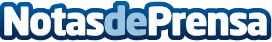 Cómo vivir unas vacaciones gastronómicas de lujo en TenerifeMás allá de sus playas y de su eterno buen clima, en la isla volcánica se dan cita las últimas tendencias culinarias Datos de contacto:Paula GarcíaNota de prensa publicada en: https://www.notasdeprensa.es/como-vivir-unas-vacaciones-gastronomicas-de Categorias: Gastronomía Sociedad Canarias Entretenimiento Turismo Restauración http://www.notasdeprensa.es